 EĞİTİM-ÖĞRETİM YILI ŞEHİT İBRAHİM ER ORTAOKULU 6/ SINIFI FEN BİLİMLERİ DERSİ 2. DÖNEM 2. YAZILI SINAVIADI-SOYADI:					    	             NO:				1. Beyinden küçüktür ancak yapı bakımından beyne benzer. Kafatasının arka alt kısmında yer alır. Yeni doğan bir bebek yürüyemez. Çünkü …….. gelişimi tamamlanmamıştır. Ortalama 1-1.5 yaşında …… gelişimi tamamlanır.Yukarıdaki boşluğa hangi organın adının yazılması gerekir?A) Beyincik        B) Omurilik       C) O. Soğanı       D) Kulak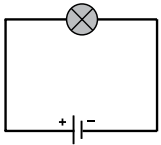 2. Yanda verilen elektrik devresindekiampul parlaklığını artırmak isteyenbir öğrenci,I. Telin kalınlığını azaltmakII. Telin boyunu kısaltmakIII. Devreye bir ampul daha bağlamakişlemlerinden hangilerini yapabilir?A) Yalnız II.     B) I ve III.     C) II ve III.      D) I, II ve III.3. Bir elektrik devresinde Demir çubuk bağlantı kabloları arasına demir çubuk bağlanmıştır. Bu çubuğun yerine aynı boy ve kalınlıkta gümüş çubuk bağlandığında aşağıdaki ifadelerden hangisi doğru olur? (Maddelerin iletkenlikleri demir <  gümüş)I. Gümüşün direnci daha düşük olduğu için ampul daha parlak yanar.II. Gümüşün iletkenliği daha yüksek olduğu için ampul daha parlak yanar.III. Elektriksel direnç artmıştır.A) Yalnız I.         B) Yalnız II.        C) I ve II.         D) I ve III.4. Çamaşır makinesinin kablosu ile cep telefonu şarj aletinin kablosunu karşılaştırdığınızda kalınlıklarının farklı olduğunu gözlemlemişsinizdir. Çamaşır makinesini çalıştırmak için daha fazla elektrik enerjisine ihtiyaç duyulduğundan kablosu kalındır yani kablonun elektriksel direnci küçüktür. Elektrikli araçlar kullanılırken mümkün olduğunca kısa kablo kullanılmalıdır. Örneğin, elektrikli ısıtıcıların kablosu kısadır.Yukarıdaki metinden yola çıkılarak aşağıdaki hangi yargıya varılabilir?A) Çamaşır makinesi, tost makinesi gibi elektrikli aletlerde kısa kablo kullanılmalıdır.B) Direnci küçük olan kablolarda daha fazla elektrik kaybedilir.C) Cep telefonu, televizyon, fırın gibi ev aletlerinde direnci büyük kablolar tercih edilir çünkü bu aletler çok elektrik kullanır.D) Kablo kalınlığı ve uzunluğu arttıkça direnç artar bu yüzden kullanacağımız alete göre kablo seçmeliyiz.5. Ampulun içinde bulunan tungsten telin özelliği nedir?A) Direnci düşük                B) Isıya dayanaklıC) Direnci yüksek              D) Sarı ışık vermesi6. Ampul içindeki telin dik kesit alanının küçük, boyunun uzun olması telin direncinin büyük olması için gereklidir. Bu flaman tel, sarmal hale getirilerek ampule yerleştirilmiştir. Telden geçen elektrik enerjisi zorlanır. Telden geçen elektrik enerjisi zorlandıkça tel kızarır ve ışık yayar. (Elektrik iletimi demir > tungsten)Ampul içine daha uzun demir bir tel taktığımızda ampulün içinde nasıl bir değişim olabilir?A) Demir tel eriyerek kaybolur.B) Demirin direnci az olduğundan ışık vermez.C) Demir tel çok fazla ışık yarar.D) Demir telin direnci fazla olduğundan çok fazla elektrik kullanır bu yüzden tercih edilmez.7. Suya damlatılan mürekkep bir süre sonra su içinde yukarıdaki şekilde dağılır. Bu durumun nedeni hangi seçenekte doğru verilmiştir?A) Sıvıların sıkıştırılamamasıB) Maddenin tanecikli ve boşluklu yapıda olmasıC) Sıvıların belirli bir şekillerinin olmamasıD) Sıvıların taneciklerinin yalnızca titreşim hareketi yapması8. Aşağıda verilen cümlelerden kaç tanesi doğrudur?Sinüzit, miyop burun hastalıklarıdır.Kurdeşen, egzama gibi hastalıklar deri hastalıklarıdır.Mide rahatsızlığı olan kişiler gereksiz antibiyotik kullanırsa midede ülser olma ihtimali artar.Diyet, sigara içme, hastanın yaşı gibi etmenler ilaç kullanımda etkilidir.İlk yardımın temel amacı, hasta ya da yaralı iyileştirmekA) Hepsi               B) 4                C) 3                 D) 29. Yorgunluk, zayıflık, deride solgun görünüm gibi belirtileri olan kan hastalığının adı nedir?A) Kanser          B) Vertigo          C) Anemi        D) Astigmat10. I. Bulaşıcı bir hastalıktır.II. Hapşırık, burun akıntısı, baş dönmesi gibi belirtileri vardır.III. Solunum yolu enfeksiyonudur.Yukarıda verilen gribin özelliklerinden hangileri doğrudur?A) Yalnız III            B) I ve III         C) II ve III         D) Hepsi11. Sarılık, birçok kişi tarafından bilinmese bile aslında bir sindirim sistemi hastalığıdır. Kanda bulunan ve vücuda renk veren maddelerin değerlerinin değişmesi durumunda derinin sarımsı bir hal almasıyla oluşur.Sarılık hangi organın yeteri kadar çalışmaması sonucu oluşur?A) Mide        B) İ. Bağırsak       C) Pankreas       D) Karaciğer12. Aşağıda verilen cümlelerden kaç tanesi göz için geçerlidir?A vitamini içeren besinler tüketmeliyiz.Aşırı güneş ışığından korunmalıyız.Başkasına ait havlu, peçete, mendil gibi eşyaları kullanmamalıyız.Bol su içmeliyiz.Sık sık banyo yapmalıyız. Temizliğine önem vermeliyizA) 3                 B) 4                   C) 5                 D) 613. Göz kaslarının farklı uzunluklarda olması sonucu oluşan göz kusuru aşağıdakilerden hangisidir?A) Miyop        B) Astigmat        C) Hipermetrop      D) Şaşılık14. Nesilden nesile aktarılan ve her insanda aynı şekilde bulunan refleks çeşidi doğuştan kazanılan reflekslerdir.Buna göre aşağıdakilerden hangisi doğuştan kazanılan reflekslere örnek verilemez?A) Yeni doğan bebeğin emme hareketiB) Limon görünce ağzın sulanmasıC) Göz bebeğinin fazla ışıkta küçülüp azışıkta büyümesiD) Yüksek sesten irkilme15. Bir araştırmacının ergenlikte görülen değişimler ile ilgili aynı cinsiyet ve aynı yaştaki bireylerle yapmış olduğu çalışma sonuçları şöyledir:“Bazı bireylerin sesi kalınlaşırken bazılarının seslerinde herhangi bir değişiklik gözlenmemiştir. Aynı şekilde araştırmaya katılan bireylerin yalnızca bir kısmında sivilce oluşumu gözlenmiştir.”Bu araştırma sonucu ile ilgili aşağıdaki ifadelerden hangisi doğrudur?A) Bütün bireyler aynı yaşta ergenliğe girer.B) Ruhsal değişimler yalnızca ergenlik dönemine özgüdür.C) Ergenlik döneminde bireyler arasında farklılıklar vardır.D) Ergenlik dönemindeki tüm bireylerde aynı değişimler gözlenir.16. Kemik ve kıkırdaktan oluşmuştur. İçi mukus tabakası ile kaplıdır. Bu salgı organın nemli kalmasını sağlar. Ayrıca mukus salgısı ve kıllar, toz ve mikropları tutar. Yukarıda özellikleri verilen organ aşağıdakilerden hangisidir?A) Nefes borusu      B) Burun         C) Kulak       D) Göz17. >Sarı bölge        >Salyangoz         >Oval pencere> Tomurcuk         > Zar          > İris             >Kör noktaYukarıda verilen kelimelerden kaç tanesi kulakla ilgilidir?A) 2                    B) 3             C) 4                   D) 5https://www.sorubak.com 18. Herhangi bir kaza anında veya yaşamı tehlikeye düşürenbir durumda sağlık görevlileri gelinceye kadar hayatınkurtarılması veya durumun daha kötüye gitmesini önlemek amacıyla mevcut araç ve gereçlerle yapılan ilaçsızuygulamalara ilk yardım denir.Buna göre aşağıdakilerden hangisi ilk yardımın temel uygulamalarından biri değildir?A) Olay yerinde olası tehlikeleri belirleyerek güvenli birçevre oluşturmaktır.B) Olay yerinde hasta veya yaralılara hızlı, sakin ve bilinçli bir şekilde müdahale yapılmalıdır.C) Gerekli yardım kuruluşlarına (112) en hızlı şekilde haber vermektir.D) Hasta yakınlarına tedavi ile ilgili bilgi vermek.19. Aynı anda harekete başlayan ve sabit süratle hareket eden X, Y ve Z araçları eşit mesafeyi sırası ile 9 dk, 13 dk ve 7dk’da almıştır. Buna göre X, Y ve Z araçlarının sürat - zaman grafikleri hangi seçenekteki şekilde olabilir?A) 				B) 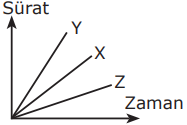 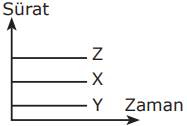 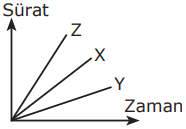 C) 				D) 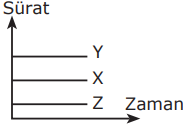 20. (I)Akustik, sesin özelliklerini inceleyen bilim dalıdır. (II) Sesin kontrol altında tutulması, dağılarak yayılmasını amaçlar. (III) Bilim insanları ve mühendisler cisimlerin ve mekanların ses ile etkileşimini inceler. (IV) Ses kayıt odalarında ses emici özellikte akustik metaller kullanılır.Yukarıda verilen paragrafta hangi cümleler doğrudur?A) I ve II           B) II ve IV         C) I ve III          D) II ve III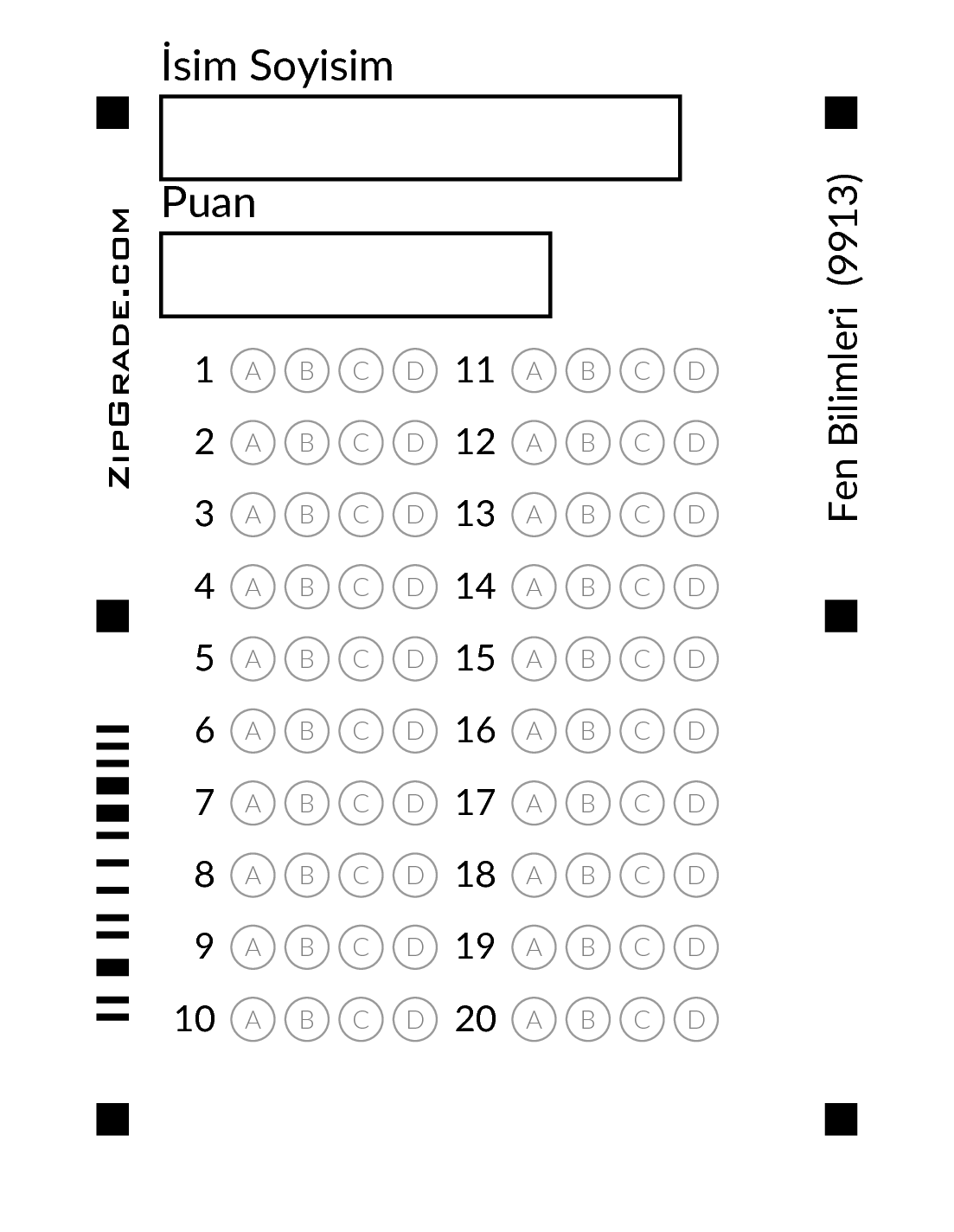 